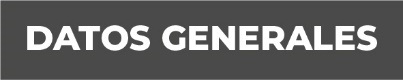 Nombre Mauricio Alberto Flores ZepedaGrado de Escolaridad Técnico en Diseño GráficoTeléfono de Oficina 228-8-41-61-70. Ext. 3205Correo Electrónico mflores@fiscaliaveracruz.gob.mxFormación Académica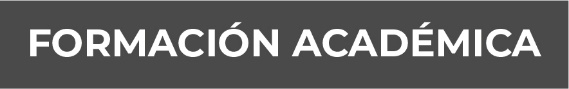 1990 - 1992Escuela Gestalt de Diseño “Xalapa”  Estudios de Carrera Técnica de Diseño Gráfico.Trayectoria Profesional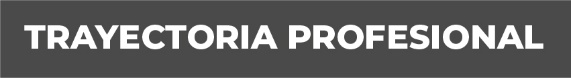 2015 a la fechaDiseñador GráficoEncargado del Departamento de Diseño e Imagen de la Dirección del Centro de Información e Infraestructura Tecnológica de la Fiscalía General del Estado.2007 a 2015Diseñador Gráfico de la Dirección del Centro de Información e Infraestructura Tecnológica de la Fiscalía General del Estado.1999 a 2007Jefe de sección de Diseño y Publicaciones de la Dirección General del Centro de Información de la Procuraduría General de Justicia del Estado.1994 a 1999Diseñador Gráfico del Centro de Información de la Procuraduría General de Justicia del Estado. Conocimiento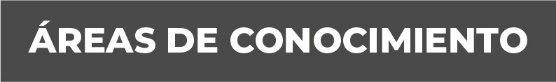 Diseño Gráfico.Diseño Gráfico Institucional.Paquetería de Diseño gráfico.Manejo de herramientas de impresión y producción gráfica.Fotografía Básica.Organización y supervisión de recepción, realización y entrega de trabajos gráficos.Conocimientos técnicos de apoyo al Registro Nacional de Personal de Seguridad Pública.